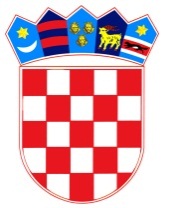           REPUBLIKA HRVATSKAOSJEČKO-BARANJSKA ŽUPANIJA            OPĆINA ŠODOLOVCI           Jedinstveni upravni odjelKLASA: 013-02/22-02/1URBROJ: 2158-36-02-22-1Šodolovci, 10. siječnja 2022.J A V N I  P O Z I VZA SAVJETOVANJE SA ZAINTERESIRANOM JAVNOŠĆU U POSTUPKU DONOŠENJA AKTA________________________________________________________________________________                                                                                                                                                                                                                PROČELNICA:                                                                                                                                                                       Jovana Avrić, mag. iur.Nacrt akta na koji se savjetovanje odnosi: ODLUKA O NAČINU PRUŽANJA JAVNE USLUGE SAKUPLJANJA KOMUNALNOG OTPADA NA PODRUČJU OPĆINE ŠODOLOVCIRazlozi donošenja akta :Usklađenje s donesenim Zakonom gospodarenju otpadom („Narodne novine“ broj 84/21).Ciljevi provođenja savjetovanja:Upoznavanje javnosti s odredbama nacrta Odluke o načinu pružanja javne usluge sakupljanja komunalnog otpada na području Općine Šodolovci te mogućnost dostave primjedbi, prijedloga i komentara i prihvaćanje zakonitih i stručno utemeljenih primjedbi, prijedloga i komentara.Rok za završetak savjetovanja (za dostavu primjedbi i prijedloga i komentara):        Zaključno do 9.2.2022. godine do 15:00 satiNačin podnošenja primjedbi, prijedloga i komentara:Cjelovitim popunjavanjem obrasca za sudjelovanje u savjetovanju sa zainteresiranom javnošću (objavljen uz poziv na savjetovanje na službenoj web stranici Općine Šodolovci www.sodolovci.hr).Adresa za podnošenje prijedloga:poštom: Općina Šodolovci, Ive Andrića 3, Šodolovci, 31215 Ernestinovo, s naznakom „Savjetovanja sa zainteresiranom javnošću – Odluka o načinu pružanja javne usluge prikupljanja komunalnog otpada na području Općine Šodolovci“email: procelnik@sodolovci.hr Sukladno odredbi članka 11. Zakona o pravu na pristup informacijama („Narodne novine“ broj 25/13 i 85/15) po isteku roka za dostavu mišljenja i prijedloga izraditi će se i objaviti izvješće o savjetovanje sa zainteresiranom javnošću, koje sadrži zaprimljene prijedloge i primjedbe te očitovanja s razlozima za neprihvaćanje pojedinih prijedloga i primjedbi. Izvješće će se objaviti na službenim web stranicama općine Šodolovci www.sodolovci.hr. Sukladno odredbi članka 11. Zakona o pravu na pristup informacijama („Narodne novine“ broj 25/13 i 85/15) po isteku roka za dostavu mišljenja i prijedloga izraditi će se i objaviti izvješće o savjetovanje sa zainteresiranom javnošću, koje sadrži zaprimljene prijedloge i primjedbe te očitovanja s razlozima za neprihvaćanje pojedinih prijedloga i primjedbi. Izvješće će se objaviti na službenim web stranicama općine Šodolovci www.sodolovci.hr. 